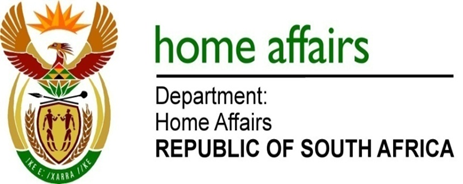 NATIONAL ASSEMBLYQUESTION FOR WRITTEN REPLYQUESTION NO. 1302DATE OF PUBLICATION: THURSDAY, 26 APRIL 2018 INTERNAL QUESTION PAPER 13 OF 20181302.	Mrs H O Mkhaliphi (EFF) to ask the Minister of Home Affairs:With reference to the reply to question 745 on 18 April 2018, on what basis does Rajesh Tony Gupta have two active passports that were issued on the same day?	                                                                    	    NW1403E	REPLY:Chapter 2, Section 2 (5) of the South African Passports Act Regulations 4 of 1994, states that under certain circumstances a second South African passport may be issued, notwithstanding the fact that the holder thereof is in possession of another valid South African passport and regulation 3 shall apply mutatis mutandis thereto; wherein regulation 3 refers to a normal application for a South African passport.Mr Rajesh Tony Gupta requested two active passports by virtue of the fact that he was verified at the time that he was indeed a frequent traveller with two already full passports, hence applied for two Maxi passports. It has to be highlighted that under normal circumstances all urgent applications are processed through Head Office however it does occur that some passport applications run through the system without human intervention and are printed within a day, and this occurred in this instance. These two passports were applied for on 03 November 2017 and printed on 03 November 2017, and they were dispatched to the relevant office of application on 06 November 2017 with subsequent collection that only took place on 09 November 2017. 